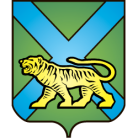 ТЕРРИТОРИАЛЬНАЯ ИЗБИРАТЕЛЬНАЯ КОМИССИЯ
ГОРОДА УССУРИЙСКАРЕШЕНИЕг. УссурийскО назначении члена участковой избирательной комиссии с правом решающего голосаизбирательного участка № 2855А.П. ТкачеваНа основании решения территориальной избирательной комиссии города Уссурийска от 03.06.2016 года № 41/06 «Об освобождении от должности  заместителя председателя и сложении полномочий члена участковой избирательной комиссии с правом решающего голоса избирательного участка № 2855»,   в соответствии с пунктом 11 статьи 29 Федерального закона «Об основных гарантиях избирательных прав и права на участие в референдуме граждан Российской Федерации», пунктом 10 статьи 32 Избирательного Кодекса Приморского края, решением Избирательной комиссии Приморского края от 29.08. 2016 года № 2853/368 «О кандидатурах, дополнительно зачисленных в резерв составов участковых комиссий Приморского края избирательных участков № 3806, № 3807, № 3814, № 3823, группы с № 2801 по № 2869, с № 2880 по № 2899», территориальная избирательная комиссия города УссурийскаРЕШИЛА:1. Назначить членом участковой избирательной комиссии с правом решающего голоса избирательного участка № 2855 Ткачева Александра Ивановича, 18.09.1963 года рождения, образование среднее, слесаря ООО «Уссургражданстрой», кандидатура предложена собранием избирателей по месту жительства: г. Уссурийск, пер. Тихий, д, 4.2. Направить настоящее решение в участковую избирательную комиссию избирательного участка № 2855 для сведения и ознакомления     3. Выдать члену участковой избирательной комиссии с правом решающего голоса избирательного участка № 2855 Ткачеву А. П. удостоверение установленного образца.4. Разместить настоящее решение на официальном сайте администрации Уссурийского городского округа в разделе «Территориальная избирательная комиссия города Уссурийска» в информационно-телекоммуникационной сети «Интернет».Председатель комиссии			                 	              О.М. МихайловаСекретарь комиссии						                  С.В. Хамайко05 сентября 2016 года                        № 199/33